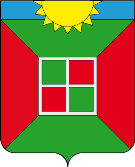 ГЛАВА ГОРОДСКОГО ПОСЕЛЕНИЯ СМЫШЛЯЕВКА МУНИЦИПАЛЬНОГО РАЙОНА ВОЛЖСКИЙ САМАРСКОЙ ОБЛАСТИПОСТАНОВЛЕНИЕот ___04.06.__2020 года № 366Об индексации размера платы за наем жилых помещений в расчете на один квадратный метр общей площади жилого помещения по договорам найма муниципального жилищного фонда в городском поселении Смышляевка муниципального района Волжский Самарской области на II полугодие 2020 года.В соответствии с Жилищным кодексом, Федеральным законом от 06.10.2003 № 131-ФЗ «Об общих принципах организации местного самоуправления в Российской Федерации», Постановлением Правительства Самарской области от 25.05.2020 г. № 349, руководствуясь Уставом городского поселения Смышляевка, ПОСТАНОВЛЯЮ:1. Установить плату за пользование жилыми помещениями (плата за наем) для нанимателей жилых помещений по договорам социального найма и договорам найма специализированных жилых помещений муниципального жилищного фонда согласно Приложению. 2. Опубликовать настоящее Постановление в газете «Мой поселок».         3. Настоящее Постановление вступает в силу со дня его официального опубликования.         4. Контроль за исполнением настоящего Постановления возложить на первого заместителя Главы администрации городского поселения Смышляевка Сапрыкина А.А.Глава городскогопоселения Смышляевка                                                                            В.М. БрызгаловПРИЛОЖЕНИЕк Постановлению Администрациигородского поселения Смышляевкамуниципального района ВолжскийСамарской области от 04.06.2020 года № 366ПЛАТАза пользование жилыми помещениями (плата за наем) для нанимателей жилых помещений по договорам социального найма и договорам найма специализированных жилых помещений муниципального жилищного фондаПримечание:Граждане, признанные в установленном порядке малоимущими, проживающие по договору социального найма освобождаются от внесения платы за наем жилого помещения.№№п/пКатегории многоквартирного домаПлата за наем 1кв. м. площади в месяц (руб.)№№п/пКатегории многоквартирного домас 01.07.2020г. по 31.12.2020г.1Жилые дома, имеющие все виды удобств, кроме мусоропровода7,382Жилые дома, имеющие все виды удобств, кроме лифта и мусоропровода6,403Жилые дома, имеющие не все виды удобств6.214Неблагоустроенные и ветхие жилые дома0,45